Returning to netball from Covid-19 Guidelines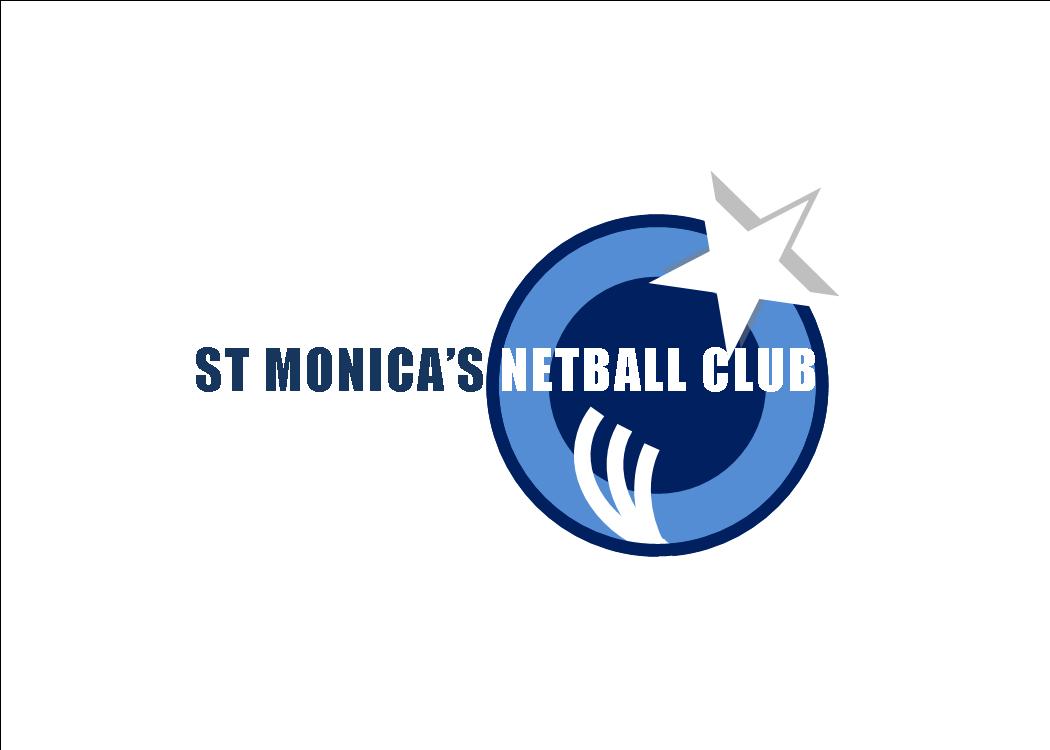 St Monica’s Netball Club – Community Netball Level B as at 13 May 2020Venue Get in, train, get out.  Players please stay in the car until 5 minutes before your training start time.Spectators are not encouraged.  Parents: if staying to supervise, please stay in cars.  Toilets are only to be used by 1 person at a time.  A parent volunteer will ensure junior player safety by checking the toilet block is vacant prior to use.  Players are encouraged to ‘go before’.Social distancing to be followed at all times.Parents are encouraged to download the Covid-19 app https://www.health.gov.au/resources/apps-and-tools/covidsafe-app.HygieneHand Sanitiser will be provided to players and coaches for use before, during and after training.‘How to hand-rub posters’ will be displayed on site.All players are to bring their own labelled ‘full’ water bottle.Training Maximum of 10 players plus 1 coach per team/group.1 team only per court during daylight hours.If lights are required 2 teams/groups can train on the same court.  Teams predominantly to be located in separate goal thirds.  Centre third can only be used intermittently and only by 1 group at a time.Maintain distance of at least 1.5m while training.No close contact/defending/attacking/match play drills is allowed.Skills using netball passing, footwork, shooting is acceptable as is running, aerobic and agility training.Avoid unnecessary contact e.g. no high fives. If a ball rolls onto your court from another, players are directed to gently kick the ball back rather than pick it up and throw it.EquipmentSome sharing of sporting equipment permitted such as throwing a netball, use of a skipping rope, weights, mats.Balls and equipment are to be cleaned before and after each training session (Coach responsibility).